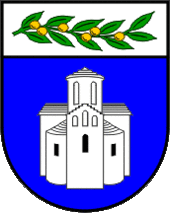 ZADARSKA ŽUPANIJAUPRAVNI ODJEL ZA JAVNU NABAVU I UPRAVLJANJE IMOVINOMBožidara Petranovića 8, ZadarPOZIV NA DOSTAVU PONUDEu postupku jednostavne nabave hidrogeoloških istraživanja krškog vodonosnika zahvaćenog za javnu vodoopskrbu na Dugom otoku (Žmansko polje) radi uspostave zona sanitarne zaštiteEvidencijski broj: 13-21-JNKLASA: 406-01/21-03/50URBROJ: 2198/1-17/1-21-3Zadar, 1. prosinca 2021. godineSadržaj:POZIV NA DOSTAVU PONUDENaručitelj Zadarska županija, Božidara Petranovića 8, Zadar, OIB: 56204655363 pokrenula je postupak jednostavne nabave hidrogeoloških istraživanja krškog vodonosnika zahvaćenog za javnu vodoopskrbu na Dugom otoku (Žmansko polje) radi uspostave zona sanitarne zaštite, evidencijski broj: 13-21-JN, a za koju, sukladno članku 12. stavku 1. Zakona o javnoj nabavi („Narodne novine“ broj: 120/16), nije obvezan primijeniti Zakon o javnoj nabavi za predmetnu nabavu.Temeljem članka 16. Pravilnika o provedbi postupaka jednostavne nabave („Službeni glasnik Zadarske županije“ broj: 5/18, 7/20) javnom objavom na mrežnoj stranici Zadarske županije upućuje se gospodarskim subjektima poziv na dostavu ponuda sukladno slijedećim uvjetima i zahtjevima koji predstavljaju osnovne elemente za izradu ponude.OPĆI PODACI Opći podaci o naručiteljuZADARSKA ŽUPANIJABožidara Petranovića 823000 ZADAR OIB: 56204655363Telefon: 023/ 350-350Telefaks: 023/ 350-319 Mrežna stranica: www.zadarska-zupanija.hr Osoba ili služba zadužena za komunikaciju s gospodarskim subjektimaUpravni odjel za javnu nabavu i upravljanje imovinom, Odsjek za javnu nabavuKontakt osoba: Anita Mijić ili Mira OrlovićTelefon: 023/ 350-317 ili 350-300Telefaks: 023/ 350-361Adresa elektronske pošte: nabava@zadarska-zupanija.hrPODACI O PREDMETU NABAVEEvidencijski broj nabave: Evidencijski broj nabave je 13-21-JNProcijenjena vrijednost predmeta nabave: 197.800,00 kuna bez PDV-a Opis predmeta nabave Predmet nabave su hidrogeološka istraživanja krškog vodonosnika zahvaćenog za javnu vodoopskrbu na Dugom otoku (Žmansko polje) radi uspostave zona sanitarne zaštite.CPV oznaka i naziv prema Uredbi o uvjetima primjene Jedinstvenog rječnika javne nabave (CPV): 71352000-0.Količina i tehnička specifikacija predmeta nabaveDijelovi Dugog otoka koriste pitku podzemnu vodu iz vlastitih otočkih krških vodonosnika koji su smješteni u slivnom području Žmanskog polja, te u području Božave. Žmanski vodonosnici zahvaćeni su kopanim zdencima u polju, dok je u području Božave podzemna voda zahvaćena bušotinom. Tijekom posljednjih godina u više navrata to se područje istraživalo i to njegova dva krška vodonosnika i njihova konstrukcija, vršila su se pokusna crpljenja i hidrogeološka kartiranja dijelova terena. Usluga hidrogeološkog istraživanja krškog vodonosnika zahvaćenog za javnu vodoopskrbu Dugog otoka obuhvaća niz aktivnosti potrebnih za izradu Hidrogeološkog elaborata uz dodatne aktivnosti koje su potrebne budući da vodoopskrbni objekti Žmanskog polja nemaju izrađen elaborat sanitarne zaštite. Tako je potrebno uz hidrogeološka istraživanja provesti i dodatna istraživanja koja će biti podloga za pripremu prijedloga zona sanitarne zaštite Dugog otoka. Aktivnosti koje ponuditelj mora provesti, i o njima Naručitelju redovno dostavljati izvješća, da bi izradio Hidrogeološki elaborat s prijedlogom zona sanitarne zaštite su; prikupljanje, proučavanje i obrada svih postojećih literaturnih navoda i dokumentacije, kako tekstualnih, tako i kartografskih,uzorkovanje podzemnih voda na razmatranim objektima, mjerenja in situ pokazatelja i laboratorijsku analizu, terensku reambulacija hidrogeoloških kartografskih podloga,odabir lokacije za trasiranje podzemnih tokova i lokacije profila električne tomografije,geofizičke istraživačke radove,trasiranje podzemnih tokova,uzorkovanje podzemnih voda na razmatranim objektima, obradu svih prikupljenih podataka i izradu izvješća, reambulacija postojećih i izrada novih hidrogeoloških zemljovida,praćenje hidrokemijskog sastava podzemnih voda s naglaskom na intruzije morske vode u vodonosnike (zaslanjenje podzemne vode),geoelektrično-tomografsko profiliranje, odabir lokacije za trasiranje podzemnih tokova, te provedba samog trasiranja,te po odrađenom istraživanju, prikupljenim podacima i izradom potrebnih zemljovida izrada konačnog Elaborata hidrogeoloških istraživanja krškog vodonosnika zahvaćenog za javnu vodoopskrbu na Dugom otoku s prijedlogom zona sanitarne zaštite (Žmansko polje) prema važećoj zakonskoj regulativi i ispis i uvez u šest primjeraka s digitalnom verzijom.(Opisano u točki 2.6. ovog Poziva).Mjesto izvršenja ugovoraZadarska županija, Dugi otokRok početka i završetka izvršenja ugovoraS ponuditeljem čija ponuda bude odabrana, sklopit će se Ugovor o izvođenju hidrogeoloških istraživanja krškog vodonosnika zahvaćenog za javnu vodoopskrbu na Drugom otoku - Žmansko polje.Izvršavanje usluge započet će danom nakon obostranog potpisa ugovora s rokom izvršenja ugovora   od 24 mjeseca.Pod uredno izvršenom uslugom podrazumijeva se isporučen elaborat o hidrogeološkom istraživanju krškog vodonosnika zahvaćenog za javnu vodoopskrbu na Dugom otoku s prijedlogom zona sanitarne zaštite.Navedeni dokument potrebno je dostaviti Naručitelju: u tiskanom obliku – šest (6)  uvezenih primjeraka i  u digitalnom obliku na mediju za pohranu podataka (CD ili DVD) – tekstualni dio Elaborata u .doc i .pdf formatu.Naručitelj u ovoj fazi dostavlja prijedlog ugovora, te zadržava pravo isti prilagoditi ovisno o pristiglim ponudama, te odabranom ponuditelju. Prijedlog ugovora koji je sastavni dio ovog Poziva (Prilog 5.) treba potpisati ovlaštena osoba za zastupanje ponuditelja u znak pristanka. Potpisani Prijedlog ugovora sastavni je dio ponude.Rok valjanosti ponude60 dana od dana isteka roka za dostavu ponuda. Rok valjanosti ponude mora biti naveden u ponudbenom listu koji je sastavni dio ovog Poziva.OSNOVE ZA ISKLJUČENJE GOSPODARSKOG SUBJEKTAObveze plaćanja dospjelih poreznih obveza i obveza za mirovinsko i zdravstveno osiguranjePonuditelj u ponudi mora priložiti potvrdu porezne uprave ili drugog nadležnog tijela u državi poslovnog nastana gospodarskog subjekta, koja ne smije biti starija od 30 dana od dana objave ovog Poziva.Iz navedenog dokaza mora biti razvidno da je ponuditelj ispunio obveze plaćanja dospjelih poreznih obveza i obveza za mirovinsko i zdravstveno osiguranje, odnosno da mu je temeljem posebnih propisa odobrena odgoda plaćanja navedenih obveza.Naručitelj će isključiti ponuditelja iz postupka nabave ako utvrdi da nije ispunio obveze plaćanja dospjelih poreznih obveza i obveza za mirovinsko i zdravstveno osiguranje.Izvadak iz kaznene evidencije ili drugog odgovarajućeg registra (članak 251. ZJN)Naručitelj će isključiti gospodarskog subjekta iz postupka javne nabave ako utvrdi:da je gospodarski subjekt koji ima poslovni nastan u Republici Hrvatskoj ili osoba koja je član upravnog, upravljačkog ili nadzornog tijela ili ima ovlasti zastupanja, donošenja odluka ili nadzora toga gospodarskog subjekta i koja je državljanin Republike Hrvatske pravomoćnom presudom osuđena za:sudjelovanje u zločinačkoj organizaciji, na temeljučlanka 328. (zločinačko udruženje) i članka 329. (počinjenje kaznenog djela u sastavu zločinačkog udruženja) Kaznenog zakonačlanka 333. (udruživanje za počinjenje kaznenih djela), iz Kaznenog zakona („Narodne novine“ broj: 110/97, 27/98, 50/00, 129/00, 51/01, 111/03, 190/03, 105/04, 84/05, 71/06, 110/07, 152/08, 57/11, 77/11, 143/12)korupciju, na temeljučlanka 252. (primanje mita u gospodarskom poslovanju), članka 253. (davanje mita u gospodarskom poslovanju), članka 254. (zlouporaba u postupku javne nabave), članka 291. (zlouporaba položaja i ovlasti), članka 292. (nezakonito pogodovanje), članka 293. (primanje mita), članka 294. (davanje mita), članka 295. (trgovanje utjecajem) i članka 296. (davanje mita za trgovanje utjecajem) Kaznenog zakona, članka 294.a (primanje mita u gospodarskom poslovanju), članka 294.b (davanje mita u gospodarskom poslovanju), članka 337. (zlouporaba položaja i ovlasti), članka 338. (zlouporaba obavljanja dužnosti državne vlasti), članka 343. (protuzakonito posredovanje), članka 347. (primanje mita) i članka 348. (davanje mita) iz Kaznenog zakona („Narodne novine“ broj: 110/97, 27/98, 50/00, 129/00, 51/01, 111/03, 190/03, 105/04, 84/05, 71/06, 110/07, 152/08, 57/11, 77/11, 143/12),prijevaru, na temeljučlanka 236. (prijevara), članka 247. (prijevara u gospodarskom poslovanju), članka 256. (utaja poreza ili carine) i članka 258. (subvencijska prijevara) Kaznenog zakona članka 224. (prijevara), članka 293. (prijevara u gospodarskom poslovanju) i članka 286. (utaja poreza i drugih davanja) iz Kaznenog zakona („Narodne novine“ broj: 110/97, 27/98, 50/00, 129/00, 51/01, 111/03, 190/03, 105/04, 84/05, 71/06, 110/07, 152/08, 57/11, 77/11, 143/12)terorizam ili kaznena djela povezana s terorističkim aktivnostima, na temeljučlanka 97. (terorizam), članka 99. (javno poticanje na terorizam), članka 100. (novačenje za terorizam), članka 101. (obuka za terorizam) i članka 102. (terorističko udruženje) Kaznenog zakona članka 169. (terorizam), članka 169.a (javno poticanje na terorizam) i članka 169.b (novačenje i obuka za terorizam) iz Kaznenog zakona („Narodne novine“ broj: 110/97, 27/98, 50/00, 129/00, 51/01, 111/03, 190/03, 105/04, 84/05, 71/06, 110/07, 152/08, 57/11, 77/11, 143/12)pranje novca ili financiranje terorizma, na temeljučlanka 98. (financiranje terorizma) i članka 265. (pranje novca) Kaznenog zakona članka 279. (pranje novca) iz Kaznenog zakona („Narodne novine“ broj: 110/97, 27/98, 50/00, 129/00, 51/01, 111/03, 190/03, 105/04, 84/05, 71/06, 110/07, 152/08, 57/11, 77/11, 143/12)dječji rad ili druge oblike trgovanja ljudima, na temeljučlanka 106. (trgovanje ljudima) Kaznenog zakona članka 175. (trgovanje ljudima i ropstvo) iz Kaznenog zakona („Narodne novine“ broj: 110/97, 27/98, 50/00, 129/00, 51/01, 111/03, 190/03, 105/04, 84/05, 71/06, 110/07, 152/08, 57/11, 77/11, 143/12)da je gospodarski subjekt koji nema poslovni nastan u Republici Hrvatskoj ili osoba koja je član upravnog, upravljačkog ili nadzornog tijela ili ima ovlasti zastupanja, donošenja odluka ili nadzora toga gospodarskog subjekta i koja nije državljanin Republike Hrvatske pravomoćnom presudom osuđena za kaznena djela iz točke 1. podtočaka od a) do f) i za odgovarajuća kaznena djela koja, prema nacionalnim propisima države poslovnog nastana gospodarskog subjekta, odnosno države čiji je osoba državljanin, obuhvaćaju razloge za isključenje iz članka 57. stavka 1. točaka od (a) do (f) Direktive 2014/24/EU.Naručitelj će isključiti gospodarskog subjekta u bilo kojem trenutku tijekom postupka nabave ako utvrdi da postoje osnove za isključenje iz ove točke Poziva.Sukladno članku 255. stavak 6. ZJN razdoblje isključenja gospodarskog subjekta kod kojeg su ostvarene osnove za isključenje iz postupka nabave sukladno ovoj točki Poziva je pet godina od dana pravomoćnosti presude, osim ako pravomoćnom presudom nije određeno drukčije.Kao dokaz da ne postoje osnove za isključenje iz ove točke Naručitelj će prihvatiti: izvadak iz kaznene evidencije ili drugog odgovarajućeg registra ili, ako to nije moguće, jednakovrijedni dokument nadležne sudske ili upravne vlasti u državi poslovnog nastana gospodarskog subjekta, odnosno državi čiji je osoba državljanin, kojim se dokazuje da ne postoje navedene osnove za isključenje.Ako se u državi poslovnog nastana gospodarskog subjekta, odnosno državi čiji je osoba državljanin ne izdaju dokumenti iz prethodnog stavka ili ako ne obuhvaćaju sve okolnosti iz ove točke Dokumentacije o nabavi, oni mogu biti zamijenjeni izjavom pod prisegom ili, ako izjava pod prisegom prema pravu dotične države ne postoji, izjavom davatelja s ovjerenim potpisom kod nadležne sudske ili upravne vlasti, javnog bilježnika ili strukovnog ili trgovinskog tijela u državi poslovnog nastana gospodarskog subjekta, odnosno državi čiji je osoba državljanin.Dostatan dokaz da ne postoje osnove za isključenje iz ove točke za gospodarske subjekte s poslovnim nastanom u Republici Hrvatskoj je izjava sukladno prethodnom stavku. Obrazac izjave je sastavni dio ovog Poziva (Prilog 2).Dokaz da ne postoje osnove za isključenje iz ove točke ne smije biti stariji od 3 mjeseca od dana objave Poziva.SPOSOBNOST ZA OBAVLJANJE PROFESIONALNE DJELATNOSTI Upis u sudski, obrtni, strukovni ili drugi odgovarajući registar države sjedišta gospodarskog subjekta. Ponuditelj mora dokazati svoj upis u sudski, obrtni, strukovni ili drugi odgovarajući registar države sjedišta gospodarskog subjekta. Upis u registar dokazuje se odgovarajućim izvodom, a ako se oni ne izdaju u državi sjedišta gospodarskog subjekta, gospodarski subjekt može dostaviti izjavu s ovjerom potpisa kod nadležnog tijela.Izvod ili izjava ne smiju biti stariji od tri mjeseca računajući od dana objave ovog Poziva.TEHNIČKA I STRUČNA SPOSOBNOSTPopis glavnih usluga izvedenih u godini u kojoj je započeo postupak nabave i tijekom pet (5)  godina koje prethode toj godiniPonuditelj mora dokazati da je u godini u kojoj je započeo postupak nabave i tijekom pet (5) godina koje prethode toj godini uredno izvršio usluge iste ili sliče predmetu nabave (izrada elaborata sanitarne zaštite na otočkim i priobalnim krškim vodonosnicima, projekta iz područja hidrogeoloških istraživanja na krškom području, elaborata s trasiranjima podzemnih tokova i slično) s tim da mora pružiti dokaz o izvršenju minimalno jednog (1) ugovora. Zbrojena vrijednost svih ugovora mora biti najmanje 100.000,00 kuna bez PDV-a. Kako bi dokazao tehničku sposobnost iz ove točke Poziva, ponuditelj je u ponudi dužan dostaviti: Popis glavnih usluga izvršenih u godini u kojoj je započeo postupak nabave i tijekom pet godina koje prethode toj godini. Popis sadrži naziv i sjedište druge ugovorne strane, opis usluge, vrijednost usluge bez PDV-a, sukladno Prilogu 3. Poziva.Popis mora biti ovjeren pečatom i potpisom osobe ovlaštene za zastupanje gospodarskog subjekta.Naručitelj može izravno od druge ugovorne strane zatražiti provjeru istinitosti podataka navedenih u Popisu.Stručna sposobnostStručna  sposobnost  dokazuje  se  popisom/ izjavom  ovjerenom  od  strane  odgovorne  osobe ponuditelja kojom potvrđuje da raspolaže osobama koje posjeduju strukovnu sposobnost, stručno znanje i iskustvo potrebno  za  izvršavanje hidrogeološkog istraživanja koja je predmet ove nabave. Ponuditelj mora dokazati da će za potrebe izvršavanja i provedbe ugovora imati na raspolaganju slijedeće stručnjake potrebne za izvršenje usluge izrade predmetnog istraživanja i to minimalno: 1 voditelja projekta – stručnjak za hidrogeologiju – završeni odgovarajući preddiplomski i diplomski sveučilišni studij ili integrirani preddiplomski i diplomski sveučilišni studij ili završeni odgovarajući specijalistički diplomski stručni studij iz područja geologije, odnosno odgovarajući stupanj obrazovanja odgovarajuće struke stečen na drugi način koji je propisan posebnim propisom, s najmanje 10 godina radnog iskustva. 1 stručnjak za hidrogeologiju - specijaliziran za trasiranje podzemnih tokova - završeni odgovarajući preddiplomski i diplomski sveučilišni studij ili integrirani preddiplomski i diplomski sveučilišni studij ili završeni odgovarajući specijalistički diplomski stručni studij iz područja geologije, odnosno odgovarajući stupanj obrazovanja odgovarajuće struke stečen na drugi način koji je propisan posebnim propisom, s najmanje 5 godina radnog iskustva. 1 stručnjak za hidrogeologiju specijaliziran za hidrokemijska istraživanja – završeni odgovarajući preddiplomski i diplomski sveučilišni studij ili integrirani preddiplomski i diplomski sveučilišni studij  ili završeni odgovarajući specijalistički diplomski stručni studij iz područja geologije, odnosno odgovarajući stupanj obrazovanja odgovarajuće struke stečen na drugi način koji je propisan posebnim propisom, s najmanje 5 godina radnog iskustva. Kao dovoljan dokaz ispunjavanja uvjeta stručne sposobnosti iz ove točke Poziva, Naručitelj će prihvatiti Izjavu ponuditelja koja sadržava popis stručnjaka, odnosno podatke sukladno Prilogu 4. ovog Poziva, neovisno o tome pripadaju li stručnjaci gospodarskom subjektu ili ne.Izjava  mora  biti  ovjerena  pečatom  i  potpisana  od  strane ovlaštene osobe ponuditelja.Uz Izjavu o raspolaganju Stručnim timom ponuditelj je dužan, za sve predložene osobe, priložiti:  Presliku diplome/ svjedodžbe ili drugi dokaz kojim se dokazuje obrazovna sposobnostvlastoručno potpisani životopis predloženih stručnjaka koji mora minimalno sadržavati slijedeće podatke:Ime i prezime datum rođenja predložena pozicijaslužbena e-mail adresa telefon za kontakt stupanj obrazovanja i stečeno zvanje ukupno radno iskustvo profesionalno iskustvo stručnjaka vezano uz predmet nabave, točka 6.1. ovog Poziva, koje sadrži naziv druge ugovorne strane, naziv i opis usluge, datum izvršenja usluge. Ukoliko predloženi stručnjaci ne pripadaju gospodarskom subjektu Izjavi je potrebno priložiti vlastoručno potpisane izjave o raspoloživosti stručnjaka, kojima se isti obvezuju, u slučaju odabira ponude, da će biti na raspolaganju za izvršenje predmeta nabave za cijelo razdoblje trajanja ugovora.U slučaju potrebe za zamjenom predloženih Stručnjaka, tijekom izvršenja ugovora, odabrani ponuditelj je dužan od Naručitelja zatražiti izdavanje prethodne pisane suglasnosti te osigurati da novi Stručnjaci ispunjavaju najmanje uvjete zatražene ovim Pozivom na dostavu ponuda i o tome dostaviti dokaz Naručitelju.Dostava i provjera traženih dokumenataDokumente tražene u točki 3., 4. i 5. ovog Poziva, ponuditelj može dostaviti u neovjerenoj preslici pri čemu se neovjerenom preslikom smatra i neovjereni ispis elektroničke isprave.Naručitelj može radi provjere istinitosti podataka:Od ponuditelja zatražiti dostavu izvornika ili ovjerenih preslika tih dokumenata u primjerenom roku i/iliObratiti se izdavatelju dokumenata ili nadležnim tijelima.Ukoliko se utvrdi da je ponuditelj dostavio lažne podatke, Naručitelj će ga isključiti iz postupka nabave.Ako je dokumentacija koju je ponuditelj trebao dostaviti nepotpuna, Naručitelj može, poštujući načela jednakog tretmana i transparentnosti, zahtijevati od ponuditelja da dopune dokumentaciju u primjerenom roku ne kraćem od 5 dana.KRITERIJ ZA ODABIR PONUDE Kriteriji odabira ponudeKriterij za odabir ponude je ekonomski najpovoljnija ponuda. Sukladno članku 284. stavak 2. ZJN 2016 daje se obrazloženje za primjenu relativnog značaja koji se pridaje svakom pojedinom kriteriju kako slijedi u nastavku. Naručitelj će između prihvatljivih ponuda sposobnih Ponuditelja odabrati ekonomski najpovoljniju ponudu na temelju sljedećih kriterija, a čiji je relativni značaj prikazan u tablici u nastavku.Cijena ponude (maksimum 60 bodova)Naručitelj ne može koristiti pravo na pretporez, te uspoređuje cijene ponuda s porezom na dodanu vrijednost.Ponuda s najniže ponuđenom cijenom dobiva 60 bodova, a ostale ponude se boduju prema formuli:C = (Cmin/Cpp) x 60Pri čemu su:C – broj bodova koji je ponuda dobila za ponuđenu cijenu Cmin – najniža ponuđena cijenaCpp – cijena promatrane ponudeSpecifično iskustvo voditelja projekta (maksimum 40 bodova)Maksimalni broj bodova koji gospodarski subjekt može ostvariti prema ovom kriteriju je 40 bodova.Naručitelj kao drugi kriterij određuje kvalitetu ponude koja se promatra kroz stručno iskustvo predloženog stručnjaka, voditelja projekta iz točke 5.2. koji će biti angažiran na izvršenju ugovora.S obzirom na ozbiljnost i složenost područja koje obuhvaća predmet nabave, Naručitelj je stava da kvaliteta angažiranog voditelja projekta može značajno utjecati na razinu uspješnosti izvršenja ugovora.Kvaliteta angažiranog voditelja projekta, valorizira se njegovim osobnim iskustvom u obliku broja referenci za iste ili slične usluge koje su tražene u ovom predmetu nabave. Minimalno iskustvo: minimalno jedna (1) osobna referenca za sudjelovanje na izvođenju hidrogeoloških istraživanja, određivanja zona sanitarne zaštite, izradi elaborata sanitarne zaštite na otočkim i priobalnim krškim vodonosnicima, projekta iz područja hidrogeoloških istraživanja na krškom području, elaborata s trasiranjima podzemnih tokova ili slično predmetu nabave.Iskustvo predloženog stručnjaka boduje se prema slijedećoj skali;Stručnjak koji se boduje kroz specifično iskustvo, mora obavljati tražene usluge i ne može biti zamijenjen bez prethodne suglasnosti Naručitelja. Ukoliko se pokaže potreba za uvođenjem novog stručnjaka, ponuditelj mora osigurati da novi stručnjak ispunjava najmanje specifično iskustvo kao prvotno predloženi stručnjak i o tome dostaviti dokaz. 3.) Određivanje najpovoljnije ponude prema navedenim kriterijima za odabir ekonomski najpovoljnije ponude:Nakon što Naručitelj za svaku ponudu utvrdi bodovnu vrijednost prema pojedinim kriterijima, zbrojit će se bodovi dodijeljeni po svakom od kriterija kako bi se dobio ukupan broj bodova za pojedinu ponudu. Najpovoljnija je ona ponuda koja je ostvarila ukupni najveći broj bodova zaokruženih na dvije decimale prema svim navedenim kriterijima prema slijedećoj formuli:Ub = C + ISPri čemu su:Ub - ukupan broj bodovaC – broj bodova po kriteriju cijeneIS - broj bodova po kriteriju specifično iskustvo stručnjaka Ako su dvije ili više valjanih ponuda jednako rangirane prema kriteriju za odabir ponude, Naručitelj će odabrati ponudu koja je zaprimljena ranije.CIJENA PONUDECijena ponude piše se brojkama u apsolutnom iznosu zaokruženo na dvije decimale, te mora biti izražena u kunama. Ponuditelj mora dostaviti ponudu za cjelokupan predmet nabave na način kako je to definirano Troškovnikom. Prilikom ispunjavanja troškovnika ponuditelj je dužan ispuniti sve stavke troškovnika. Ponuditelj u troškovnik upisuje jediničnu cijenu, ukupnu cijenu po stavki, ukupnu cijenu ponude bez PDV-a, iznos PDV-a, ukupnu cijenu ponude s PDV-om.  Ako ponuditelj nije u sustavu PDV-a ili je predmet nabave oslobođen PDV-a, u ponudbenom listu, na mjesto predviđeno za upis cijene ponude s PDV-om, upisuje se isti iznos kao što je upisan na mjestu predviđenom za upis cijene ponude bez PDV-a, a mjesto predviđeno za upis PDV-a ostavlja se prazno. Jedinične cijene iz ponude su nepromjenjive. U cijenu ponude bez poreza na dodanu vrijednost (PDV, koji se iskazuje zasebno iza cijene ponude) uračunati su svi troškovi, uključujući posebne poreze, trošarine i carine, ako postoje, te popusti. Kada cijena ponude bez poreza na dodanu vrijednost izražena u Troškovniku ne odgovara cijeni ponude bez poreza na dodanu vrijednost izraženoj u Ponudbenom listu, vrijedi cijena ponude bez poreza na dodanu vrijednost izražena u Troškovniku.Ako ponuditelj ne postupi u skladu sa zahtjevima iz ove točke, ili promjeni tekst ili količine navedene u Troškovniku smatrat će se da je takav troškovnik nepotpun i nevažeći, te će ponuda biti odbačena kao neprihvatljiva. ROK, NAČIN I UVJETI PLAĆANJAPlaćanje se obavlja u tri (3) obroka i to: Prvi obrok u 2021. godini nakon dostavljenog Izvješća o provedenim aktivnostima;prikupljanja, proučavanja i obradi svih postojećih literaturnih navoda i dokumentacije,  (tekstualnih i kartografskih) uzorkovanju podzemnih voda na razmatranim objektimamjerenja in situ pokazatelja i laboratorijske analizeterenska reambulacija hidrogeoloških kartografskih podloga,odabira lokacije za trasiranje podzemnih tokova i lokacije profila električne tomografije,geofizičkih istraživački radovikonačno Izvješće o provedenim aktivnostima u 2021. godini.Drugi obrok u 2022. godini nakon dostavljenog Izvješća o provedenim slijedećim aktivnostima i to;uzorkovanju podzemnih voda na razmatranim objektimamjerenja in situ pokazatelja i laboratorijske analizeterenska reambulacija hidrogeoloških kartografskih podloga,odabir lokacije za trasiranje podzemnih tokova i lokacije profila električne tomografije,konačno izvješće o provedenim aktivnostima u 2022. godini.Treći obrok 2023. godine nakon provedenih slijedećih/završnih aktivnosti;uzorkovanja podzemnih voda na razmatranim objektima, mjerenja in situ pokazatelja i laboratorijske analize,terenske reambulacija hidrogeoloških kartografskih podloga,obrade svih prikupljenih podataka i izrade izvješća,izradi konačnog elaborata hidrogeoloških istraživanja krškog vodonosnika zahvaćenog za javnu vodoopskrbu na Dugom otoku s prijedlogom zona sanitarne zaštite (Žmansko polje) prema važećoj zakonskoj regulativi, teispis i uvez istog u šest (6) primjeraka s digitalnom verzijom, kako je navedeno u točki 2.6. Poziva.Naručitelj će odrađene usluge platiti po ispostavljenim specifikacijama i izvješćima o izvršenim uslugama za godinu na koju se odnosi račun ovjerenih od strane odabranog ponuditelja/izvršitelja i naručitelja u roku od 30 (trideset) dana od dana zaprimanja e-računa u strukturiranom elektroničkom obliku putem informacijskog posrednika (FINA), na IBAN ponuditelja.Račun treba glasiti na: ZADARSKA ŽUPANIJA, Božidara Petranovića 8, 23000 Zadar, s pozivom na broj ugovora o nabavi.Prilog računu treba biti izvješće o obavljenim istraživanjima po godinama, te Zapisnik o uredno izvršenoj usluzi ovjeren od strane Naručitelja i Ponuditelja.Predujam isključen, kao i traženje sredstava osiguranja plaćanja od strane gospodarskog subjekta.Na zakašnjele uplate odabrani ponuditelj ima pravo naručitelju obračunati zakonsku zateznu kamatu. U slučaju slanja opomena odabrani ponuditelj nema pravo na naplatu troškova opomena.Odabrani ponuditelj/Izvođač dostavlja Naručitelju konačni elaborat hidrogeoloških istraživanja krškog vodonosnika zahvaćenog za javnu vodoopskrbu na Dugom otoku s prijedlogom zona sanitarne zaštite (Žmansko polje) u šest (6) uvezenih primjeraka s pripadajućim CD-om sa tekstualnim dijelom i prilozima u digitalnom obliku. Svi grafički prikazi moraju biti izrađeni i predani u GIS formatu.Ne odobrava se plaćanje predujma.UPUTA O ISPRAVNOM NAČINU IZRADE PONUDEPri izradi ponude ponuditelj se mora pridržavati zahtjeva i uvjeta iz ovog Poziva.Ponuda, zajedno sa pripadajućom dokumentacijom, izrađuje se na hrvatskom jeziku i latiničnom pismu. Sadržaj ponudePonuda treba sadržavati:Ponudbeni list (ispunjen, potpisan i pečatiran od strane ovlaštene osobe ponuditelja),Troškovnik (ispunjen, potpisan i pečatiran od strane ovlaštene osobe ponuditelja),Prijedlog ugovora (potpisan i pečatiran od strane ovlaštene osobe ponuditelja),Ostali dokumenti traženi ovim Pozivom.Način izrade ponudePonuda se izrađuje u papirnatom obliku na način da čini cjelinu. Ako zbog opsega ili drugih objektivnih okolnosti ponuda ne može biti izrađena na način da čini cjelinu, onda se izrađuje u dva ili više dijelova. Ponuda se predaje u izvorniku. Ponuda se uvezuje na način da se onemogući naknadno vađenje ili umetanje listova.Ako je ponuda izrađena u dva ili više dijelova, svaki dio se uvezuje na način da onemogući naknadno vađenje ili umetanje listova. Propisani tekst dokumentacije za nadmetanje (uključujući troškovnik) ne smije se mijenjati i nadopunjavati. Stranice ponude označavaju brojem na način da je vidljiv redni broj stranice i ukupan broj stranica ponude. Kada je ponuda izrađena od više dijelova, stranice se označavaju na način da svaki sljedeći dio započinje rednim brojem koji se nastavlja na redni broj stranice kojim završava prethodni dio. Ako je dio ponude izvorno numeriran (npr. katalozi, brošure i sl.) ponuditelj ne mora taj dio ponude ponovno numerirati. Ponude se pišu neizbrisivom tintom. Ispravci u ponudi moraju biti izrađeni na način da su vidljivi. Ispravci moraju uz navod datuma ispravka biti potvrđeni potpisom ponuditelja. NAČIN DOSTAVE PONUDE Ponuda mora biti izrađena u skladu s točkom 9. ovog Poziva, te se dostavlja u papirnatom obliku, u zatvorenoj omotnici.Do isteka roka za dostavu ponuda ponuditelj može dostaviti izmjenu ili dopunu svoje ponude. Izmjena i/ili dopuna ponude dostavlja se na isti način kao i osnovna ponuda s obveznom naznakom da se radi o izmjeni i/ili dopuni ponude. Ponuditelj može do isteka roka za dostavu ponude pisanom izjavom odustati od svoje dostavljene ponude. Pisana izjava dostavlja se na isti način kao i ponuda s obveznom naznakom da se radi o odustajanju ponude. Ponuda pristigla nakon isteka roka za dostavu ponuda neće se otvarati, te će se kao zakašnjela ponuda vratiti ponuditelju koji ju je dostavio.Alternativna ponuda nije dopuštena u ovom postupku nabave. 10.1.Mjesto dostave ponudeZadarska županija, Božidara Petranovića 8, 23000 Zadar10.2.Način dostave ponudePonuda se dostavlja u zatvorenoj poštanskoj omotnici neposredno na pisarnicu naručitelja ili preporučenom poštanskom pošiljkom na adresu naručitelja iz točke 10.1. ovog Poziva. Na zatvorenoj omotnici mora biti naznačeno:na prednjoj strani omotnice: ZADARSKA ŽUPANIJABožidara Petranovića 823000 ZadarPonuda za hidrogeološka istraživanja krškog vodonosnika zahvaćenog za javnu vodoopskrbu na Dugom otoku (Žmansko polje) radi uspostave zona sanitarne zaštite – NE OTVARAJEvidencijski broj nabave: 13-21-JNna poleđini ili u gornjem lijevom kutu omotnice: Naziv i adresa ponuditeljaOIB ponuditelja10.3.Rok za dostavu ponudeKrajnji rok za dostavu ponude je 14.12. 2021. godine do 9:00 sati, bez obzira na način dostave.BITNI UVJETI ZA IZVRŠENJE UGOVORA O NABAVIOdabrani ponuditelj je obvezan izvršiti predmet nabave sukladno roku, kvaliteti i cijeni navedenoj u dostavljenoj ponudi i uvjetima ovog Poziva na dostavu ponuda11.1.Jamstvo za uredno ispunjenje ugovoraOdabrani ponuditelj se obvezuje ishoditi i predati Naručitelju, najkasnije u roku od deset (10) kalendarskih dana od sklapanja ugovora, jamstvo za uredno ispunjenje ugovora u obliku bjanko zadužnice ili zadužnice koje moraju biti ovjerene od javnog bilježnika i popunjene u skladu s Pravilnikom o obliku i sadržaju bjanko zadužnice („Narodne novine“ broj: 115/12, 82/17) odnosno Pravilnikom o obliku i sadržaju zadužnice („Narodne novine“ broj: 115/12, 82/17), za slučaj povrede ugovornih obveza u visini od 10% ugovorene cijene bez PDV-a. Odabrani ponuditelj može i uplatiti novčani polog  u iznosu od 10 % vrijednosti ugovora (bez PDV-a) koji se uplaćuje putem naloga za plaćanje na račun ZADARSKA ŽUPANIJA - IBAN: HR4424020061800013007, model 68, poziv na broj 5312-OIB (uplatitelja), opis plaćanja: „Jamstvo za uredno ispunjenje Ugovora, KLASA: 003-03/21-01/133“.Ukoliko odabrani ponuditelj u navedenom roku ne dostavi jamstvo za uredno ispunjenje ugovora, Naručitelj će raskinuti ovaj Ugovor, ponovno rangirati ponude, ne uzimajući u obzir ponudu prvotno odabranog ponuditelja, te na temelju kriterija za odabir donijeti novu odluku o odabiru ili ako postoje razlozi poništiti postupak. Jamstvo za uredno ispunjenje ugovora naplatit će se u slučaju povrede ugovornih obveza.Ako jamstvo za uredno ispunjenje ugovora ne bude naplaćeno, naručitelj će ga vratiti odabranom ponuditelju u roku od 30 dana od dana uredno izvršenog ugovora.OSTALO12.1.Popis gospodarskih subjekata s kojima je naručitelj u sukobu interesaTemeljem članka 80. Zakona o javnoj nabavi („Narodne novine“ broj: 120/16) Zadarska  županija kao naručitelj objavljuje popis gospodarskih subjekata s kojima je predstavnik naručitelja iz članka 76. stavka 2. točke 1. ZJN 2016. ili s njim povezana osoba u sukobu interesa:MAGNOLIA d.o.o., Crno 34/d, 23000 Zadar, OIB: 30081007311,3LMC d.o.o. za savjetovanje, Radnička cesta 80, 10000 Zagreb, OIB:92794184115,12.2.Obavijest o rezultatima nabaveNa osnovu rezultata pregleda i ocjene pristiglih ponuda od strane stručnog povjerenstva, ovlaštena osoba naručitelja donosi Odluku o odabiru ili Odluku o poništenju postupka nabave u roku od 15 dana od dana isteka roka za dostavu ponuda.Odluka o odabiru ili poništenju zajedno sa Zapisnikom o otvaranju, pregledu i ocjeni ponuda dostavlja se ponuditeljima objavom na mrežnoj stranici Naručitelja (www.zadarska-zupanija.hr).Dostava se smatra obavljenom istekom dana objave.12.3.Posebne odredbeNaručitelj neće prihvatiti ponudu koja ne ispunjava uvjete i zahtjeve vezane uz predmet nabave iz ovog Poziva.Naručitelj zadržava pravo poništiti ovaj postupak nabave u bilo kojem trenutku, odnosno ne odabrati niti jednu ponudu, a sve bez ikakvih obveza ili naknada bilo koje vrste prema ponuditeljima.Obavijesti o eventualnim izmjenama poziva, te odgovore na upite zainteresiranih gospodarskih subjekata Naručitelj će javno objaviti na mrežnoj stranici. Preporuča se ponuditeljima da tijekom roka za dostavu ponuda prate mrežnu stranicu Naručitelja.12.4.ŽalbaTemeljem članka 24. Pravilnika o provedbi postupaka jednostavne nabave („Službeni glasnik Zadarske županije“ broj: 5/18, 7/20) žalba nije dopuštena.Prilog 1.PONUDBENI LISTPredmet nabave: Hidrogeološka istraživanja krškog vodonosnika zahvaćenog za javnu vodoopskrbu na Dugom otoku (Žmansko polje) radi uspostave zona sanitarne zaštite Evidencijski broj nabave: 13-21-JNNaručitelj: Zadarska županija, Božidara Petranovića 8,23000 Zadar, OIB: 56204655363Rok valjanosti ponude: ___________ danaRok izvođenja :_______________ 		  Datum: ________________________						M.P.	    _____________________________								/Ovlaštena osoba ponuditelja/Prilog 2. - Ogledni primjerak izjaveTemeljem članka 251. stavka 1. točka 1. i članka 265. stavka 2. Zakona o javnoj nabavi (Narodne novine, broj: 120/2016), kao ovlaštena osoba za zastupanje gospodarskog subjekta dajem sljedeću:I Z J A V U   O   N E K A Ž NJ A V A N J Ukojom ja _________________________________________________________________       (ime i prezime, adresa/prebivalište, OIB ili broj identifikacijskog dokumenta i izdavatelj istog)kao osoba ovlaštena za zastupanje gospodarskog subjekta/ ponuditelja:________________________________________________________________________(naziv i sjedište gospodarskog subjekta/ponuditelja, OIB)za sebe i za gospodarski subjekt te za sve osobe koje su članovi upravnog, upravljačkog ili nadzornog tijela ili imaju ovlasti zastupanja, donošenja odluka ili nadzora gospodarskog subjekta:___________________________________________________________________________________________________________________________________________________________________________________________________________________________(potrebno je navesti ime i prezime, adresa/prebivalište, OIB ili broj identifikacijskog dokumenta i izdavatelja istog za sve osobe koja su članovi upravnog, upravljačkog ili nadzornog tijela ili imaju ovlasti zastupanja, donošenja odluka ili nadzora gospodarskog subjekta – za koje se daje izjava)izjavljujem da nema okolnosti koje bi bile protivne odredbi članka 251. stavka 1. Zakona o javnoj nabavi (NN 120/16), odnosno da nismo pravomoćnom presudom osuđeni za:sudjelovanje u zločinačkoj organizaciji, na temeljučlanka 328. (zločinačko udruženje) i članka 329. (počinjenje kaznenog djela u sastavu zločinačkog udruženja) Kaznenog zakonačlanka 333. (udruživanje za počinjenje kaznenih djela), iz Kaznenog zakona (»Narodne novine«, br. 110/97., 27/98., 50/00., 129/00., 51/01., 111/03., 190/03., 105/04., 84/05., 71/06., 110/07., 152/08., 57/11., 77/11. i 143/12.)korupciju, na temeljučlanka 252. (primanje mita u gospodarskom poslovanju), članka 253. (davanje mita u gospodarskom poslovanju), članka 254. (zlouporaba u postupku javne nabave), članka 291. (zlouporaba položaja i ovlasti), članka 292. (nezakonito pogodovanje), članka 293. (primanje mita), članka 294. (davanje mita), članka 295. (trgovanje utjecajem) i članka 296. (davanje mita za trgovanje utjecajem) Kaznenog zakonačlanka 294.a (primanje mita u gospodarskom poslovanju), članka 294.b (davanje mita u gospodarskom poslovanju), članka 337. (zlouporaba položaja i ovlasti), članka 338. (zlouporaba obavljanja dužnosti državne vlasti), članka 343. (protuzakonito posredovanje), članka 347. (primanje mita) i članka 348. (davanje mita) iz Kaznenog zakona (»Narodne novine«, br. 110/97., 27/98., 50/00., 129/00., 51/01., 111/03., 190/03., 105/04., 84/05., 71/06., 110/07., 152/08., 57/11., 77/11. i 143/12.),prijevaru, na temeljučlanka 236. (prijevara), članka 247. (prijevara u gospodarskom poslovanju), članka 256. (utaja poreza ili carine) i članka 258. (subvencijska prijevara) Kaznenog zakonačlanka 224. (prijevara), članka 293. (prijevara u gospodarskom poslovanju) i članka 286. (utaja poreza i drugih davanja) iz Kaznenog zakona (»Narodne novine«, br. 110/97., 27/98., 50/00., 129/00., 51/01., 111/03., 190/03., 105/04., 84/05., 71/06., 110/07., 152/08., 57/11., 77/11. i 143/12.),terorizam ili kaznena djela povezana s terorističkim aktivnostima, na temeljučlanka 97. (terorizam), članka 99. (javno poticanje na terorizam), članka 100. (novačenje za terorizam), članka 101. (obuka za terorizam) i članka 102. (terorističko udruženje) Kaznenog zakona članka 169. (terorizam), članka 169.a (javno poticanje na terorizam) i članka 169.b (novačenje i obuka za terorizam) iz Kaznenog zakona (»Narodne novine«, br. 110/97., 27/98., 50/00., 129/00., 51/01., 111/03., 190/03., 105/04., 84/05., 71/06., 110/07., 152/08., 57/11., 77/11. i 143/12.),pranje novca ili financiranje terorizma, na temeljučlanka 98. (financiranje terorizma) i članka 265. (pranje novca) Kaznenog zakona ičlanka 279. (pranje novca) iz Kaznenog zakona (»Narodne novine«, br. 110/97., 27/98., 50/00., 129/00., 51/01., 111/03., 190/03., 105/04., 84/05., 71/06., 110/07., 152/08., 57/11., 77/11. i 143/12.),dječji rad ili druge oblike trgovanja ljudima, na temeljučlanka 106. (trgovanje ljudima) Kaznenog zakonačlanka 175. (trgovanje ljudima i ropstvo) iz Kaznenog zakona (»Narodne novine«, br. 110/97., 27/98., 50/00., 129/00., 51/01., 111/03., 190/03., 105/04., 84/05., 71/06., 110/07., 152/08., 57/11., 77/11. i 143/12.).U _______________________ . godine.				M.P.	__________________________________						/Potpis davatelja izjave/NAPOMENA: Ovaj obrazac potpisuju osobe ili se daje za osobe (osim ovlaštene/ih osobe/a za zastupanje gospodarskog subjekta koja/e je/su za gospodarski subjekt i za sebe dao/dale Izjavu o nekažnjavanju na obrascu), koje su članovi upravnog, upravljačkog ili nadzornog tijela ili koje imaju ovlasti zastupanja, donošenja odluka ili nadzora toga gospodarskog subjekta, a koje su državljani Republike Hrvatske. Sukladno članku 20. stavku 12. Pravilnika o dokumentaciji o nabavi te ponudama u postupcima javne nabave (NN br. 65/17, 75/20), izjavu iz članka 265. stavka 2. u vezi s člankom 251. stavkom 1. ZJN 2016 može dati osoba po zakonu ovlaštena za zastupanje gospodarskog subjekta za gospodarski subjekt i za sve osobe koje su članovi upravnog, upravljačkog ili nadzornog tijela ili osoba koja ima ovlasti za zastupanje, donošenje odluka ili nadzora gospodarskog subjekta. U navedenom slučaju osoba ovlaštena za zastupanje gospodarskog subjekta može na jednoj izjavi dati izjavu i za sve osobe koje su članovi upravnog, upravljačkog ili nadzornog tijela ili osoba koja ima ovlasti za zastupanje, donošenje odluka ili nadzora gospodarskog subjekta.Ovaj obrazac Izjave o nekažnjavanju mora imati ovjereni potpis davatelja Izjave kod javnog bilježnika ili kod nadležne sudske ili upravne vlasti ili strukovnog ili trgovinskog tijela u Republici Hrvatskoj.Prilog 3. - Popis glavnih usluga pruženih u godini u kojoj je započeo postupak nabave i tijekom pet (5) godina koje prethode toj godini U ............................., dana.............................2021. godine          				M.P.               .………….....................................................                           					        		(potpis osobe ovlaštene za zastupanje)Prilog 4. - Izjava o raspolaganju Stručnim timomJa...................................................................................................., kao osoba ovlaštena za zastupanje                         (ime i prezime ovlaštene osobe) 	.............................................................................................................................................................                                                          			(naziv i sjedište ponuditelja) u svrhu dokazivanja tehničke i stručne sposobnosti (točka 5.2.) u postupku nabave hidrogeoloških istraživanja krškog vodonosnika zahvaćenog za javnu vodoopskrbu na Dugom otoku (Žmansko polje) radi uspostave zona sanitarne zaštite, evidencijski broj 13-21-JNIZJAVLJUJEMda ću za cijelo vrijeme izvršavanja ugovora imati na raspolaganju osobe koje posjeduju potrebno znanje i iskustvo potrebno za izvršavanje usluge koja je predmet nabaveU slučaju potrebe za zamjenom predloženih osoba, od Naručitelja ćemo zatražiti izdavanje pisane suglasnosti, te osigurati da nova predložena osoba posjeduje minimalno iste obrazovne i stručne kvalifikacije kao prvotno predložena osoba i o tome dostaviti dokaz Naručitelju.U ....................., dana........................... 2021. godine 								     M.P    ......................................................                     (potpis osobe ovlaštene za zastupanje) Uz Izjavu o raspolaganju Stručnim timom ponuditelj je dužan, za sve predložene osobe, priložiti:  Presliku Diplome/ svjedodžbe ili drugi dokaz kojim se dokazuje obrazovna sposobnostvlastoručno potpisani životopisPrilog 5. – Prijedlog UgovoraZADARSKA ŽUPANIJA, Božidara Petranovića 8, Zadar, OIB: 56204655363, koju  zastupa župan Božidar Longin, dipl. ing. (dalje u tekstu: Naručitelj)i______________________, _________________________, OIB: ________________, kojeg zastupa _______________________ (dalje u tekstu: Izvođač)zaključili su sljedećiPRIJEDLOG UGOVORAza izvođenje hidrogeoloških istraživanja krškog vodonosnika zahvaćenog za javnu vodoopskrbu na Dugom otoku (Žmansko polje) radi uspostave zona sanitarne zaštiteČlanak 1.Ovaj Ugovor sklapa se temeljem provedenog postupka jednostavne nabave, objavljenom na mrežnoj stranici Naručitelja dana _______________2021. godine, za predmet nabave: hidrogeoloških istraživanja krškog vodonosnika zahvaćenog za javnu vodoopskrbu na Dugom otoku (Žmansko polje) radi uspostave zona sanitarne zaštite, evidencijski broj nabave: 13-21-JN, u kojemu je Naručitelj Odlukom KLASA: 406-01/21-03/55, URBROJ; 2198/1-01-21- ____od dana ………………2021. godine odabrao ponudu ponuditelja _______________________________  od dana ___________ 2021. godine kao najpovoljniju sukladno objavljenim kriterijima za donošenje odluke o odabiru, te uvjetima i zahtjevima iz Poziva na dostavu ponude.PREDMET UGOVORAČlanak 2.Predmet ovog Ugovora je izvođenje hidrogeološkog istraživanja krškog vodonosnika zahvaćenog za javnu vodoopskrbu na Dugom otoku (Žmansko polje) radi uspostave zona sanitarne zaštite.Aktivnosti iz stavka 1. ovog članka obuhvaćaju:prikupljanje, proučavanje i obrada svih postojećih literaturnih navoda i dokumentacije, kako tekstualnih, tako i kartografskih,uzorkovanje podzemnih voda na razmatranim objektima, mjerenja in situ pokazatelja i laboratorijsku analizu, terensku reambulacija hidrogeoloških kartografskih podloga,odabir lokacije za trasiranje podzemnih tokova i lokacije profila električne tomografije,geofizičke istraživačke radove,trasiranje podzemnih tokova,uzorkovanje podzemnih voda na razmatranim objektima, obradu svih prikupljenih podataka i izradu izvješća, reambulacija postojećih i izrada novih hidrogeoloških zemljovida,praćenje hidrokemijskog sastava podzemnih voda s naglaskom na intruzije morske vode u vodonosnike (zaslanjenje podzemne vode),geoelektrično-tomografsko profiliranje, odabir lokacije za trasiranje podzemnih tokova, te provedba samog trasiranja,te po odrađenom istraživanju, prikupljenim podacima i izradom potrebnih zemljovida izrada konačnog elaborata hidrogeoloških istraživanja krškog vodonosnika zahvaćenog za javnu vodoopskrbu na Dugom otoku s prijedlogom zona sanitarne zaštite (Žmansko polje) prema važećoj zakonskoj regulativi i ispis i uvez u šest primjeraka s digitalnom verzijom.CIJENA I TRAJANJE UGOVORAČlanak 3.Ukupna cijena radova iz članka 2. ovog Ugovora bez PDV-a iznosi________________ kunaNa iznos iz stavka 1. ovog članka zaračunava se PDV po važećoj stopi.Sredstva iz stavka 1. osigurana su u Proračunu Zadarske županije za 2021. godinu i Projekcijama proračuna za 2022. i 2023. godinu, s aktivnosti A 3101-02 Zaštita voda.Članak 4.Ugovorne strane su suglasne da su jedinične cijene nepromjenjive za cijelo vrijeme trajanja ugovora, te da su u istu uključeni svi troškovi koji mogu proizaći prilikom izvršenja radova iz članka 2. ovog Ugovora i popusti.Članak 5.Ovaj Ugovor stupa na snagu slijedećeg dana nakon što ga potpišu obje Ugovorne strane s rokom izvršenja od 24 mjeseca.Članak 6.Ukoliko krivnjom Izvođača dođe do prekoračenja ugovorenoga roka izvršenja, Naručitelj ima pravo od Izvođača naplatiti ugovornu kaznu za prekoračenje ugovorenoga roka.Ugovorna kazna utvrđuje se u visini od 2‰ (dva promila) od ukupno ugovorenoga iznosa za svaki dan prekoračenja roka, s tim da ugovorena kazna ne smije biti veća od 10% od ugovorene vrijednosti predmeta nabave.NAČIN PLAĆANJA  Članak 8.  Naručitelj će plaćanje izvršiti u tri (3) obroka i to kroz tri proračunske godine.Prvi obrok Naručitelj će platiti Izvršitelju po izrađenom izvješću o provedenim aktivnostima u 2021. godini koje sadrži podatke o;prikupljanju, proučavanju i obradi svih postojećih literaturnih navoda i dokumentacije,  (tekstualnih i kartografskih), uzorkovanju podzemnih voda na razmatranim objektima,mjerenju in situ pokazatelja i laboratorijske analize,terenskoj reambulaciji hidrogeoloških kartografskih podloga,odabiru lokacije za trasiranje podzemnih tokova i lokacije profila električne tomografije, tegeofizičkim istraživačkim radovima.Drugi obrok u 2022. godini Naručitelj će platiti Izvršitelju po izrađenom izvješću o provedenim aktivnostima u 2022. godini koje sadrži podatke o; uzorkovanju podzemnih voda na razmatranim objektima,mjerenju in situ pokazatelja i laboratorijske analize,terenskoj reambulaciji hidrogeoloških kartografskih podloga, teodabiru lokacije za trasiranje podzemnih tokova i lokacije profila električne tomografije.Treći obrok Naručitelj će platiti Izvršitelju po izrađenom izvješću o provedenim aktivnostima u 2023. godini koje sadrži podatke ouzorkovanju podzemnih voda na razmatranim objektima, mjerenju in situ pokazatelja i laboratorijske analize,terenskoj reambulaciji hidrogeoloških kartografskih podloga,obradi svih prikupljenih podataka i izrade izvješća, teizradi konačnog elaborata hidrogeoloških istraživanja krškog vodonosnika zahvaćenog za javnu vodoopskrbu na Dugom otoku s prijedlogom zona sanitarne zaštite (Žmansko polje) ispisanog i uvezanog u šest (6) primjeraka s digitalnom verzijom.Plaćanje se obavlja u roku od trideset (30) dana od dana zaprimanja e-računa u strukturiranom elektroničkom obliku putem informacijskog posrednika (FINA), na IBAN Izvršitelja. Račun treba glasiti na: ZADARSKA ŽUPANIJA, Božidara Petranovića 8, 23000 Zadar, s pozivom na broj ugovora. Prilog računu treba biti Izvješće o obavljenim istraživanjima po godinama, te Zapisnik o uredno izvršenoj usluzi ovjeren od strane Naručitelja i Izvršitelja.UVJETI PROVEDBE UGOVORA  Članak 9. Izvođač se obvezuje da će se u potpunosti pridržavati svih uvjeta određenih u Pozivu na dostavu ponude u postupku jednostavne nabave izvođenja hidrogeoloških istraživanja krškog vodonosnika zahvaćenog za javnu vodoopskrbu na Dugom otoku (Žmansko polje) radi uspostave zona sanitarne zaštite, evidencijski broj: 13-21-JN.   Članak 10.Izvođač je po ovom Ugovoru odgovoran za pridržavanje ugovorenog roka, zakonito i stručno obavljanje radova.Izvođač se obvezuje istraživanja stručno i kvalitetno, u skladu sa zakonima i drugim propisima koji uređuju područje koje je predmet ovog Ugovora, uvjetima iz Poziva na dostavu ponude i ponudom Izvođača.Članak 11.Izvođač ne smije, bez pisanog pristanka Naručitelja, ustupiti ovaj ugovor trećoj osobi. Takvo ustupanje ovog ugovora nema učinka.  Pokušaj ustupanja ovog ugovora protivno prethodnoj odredbi ovlašćuje Naručitelja na jednostrani raskid ovog ugovora pisanom izjavom i naplatu jamstva za uredno ispunjenje ugovora.  JAMSTVO ZA UREDNO ISPUNJENJE UGOVORAČlanak 12. Izvođač se obvezuje ishoditi i predati Naručitelju, najkasnije u roku od deset (10) kalendarskih dana od sklapanja ugovora, jamstvo za uredno ispunjenje ugovora u obliku bjanko zadužnice ili zadužnice koje moraju biti ovjerene od javnog bilježnika i popunjene u skladu s Pravilnikom o obliku i sadržaju bjanko zadužnice („Narodne novine“ broj: 115/12, 82/17) odnosno Pravilnikom o obliku i sadržaju zadužnice („Narodne novine“ broj: 115/12, 82/17), za slučaj povrede ugovornih obveza u visini od 10% ugovorene cijene bez PDV-a.Umjesto navedenog, Izvođač može dati jamstvo u vidu novčanog pologa u iznosu od 10 % vrijednosti ugovora (bez PDV-a) koji se uplaćuje putem naloga za plaćanje na račun ZADARSKA ŽUPANIJA - IBAN: HR4424020061800013007, model 68, poziv na broj 5312-OIB (uplatitelja), opis plaćanja: „Jamstvo za uredno ispunjenje Ugovora, KLASA: 003-03/21-01/133“.Ukoliko Izvođač, u roku iz stavka 1. ovog članka, ne dostavi jamstvo za uredno ispunjenje ugovora, Naručitelj će raskinuti ovaj Ugovor, ponovno rangirati ponude, ne uzimajući u obzir ponudu prvotno odabranog ponuditelja, te na temelju kriterija za odabir donijeti novu odluku o odabiru ili ako postoje razlozi poništiti postupak. Jamstvo za uredno ispunjenje ugovora naplatit će se u slučaju povrede ugovornih obveza.Neiskorišteno jamstvo Naručitelj će vratiti Izvođaču u roku od 30 dana od dana uredno izvršenog ugovora.Članak 13.Ugovor se smatra izvršenim dostavom završnog izvješća i elaborata s prijedlogom zona sanitarne zaštite u šest (6) uvezenih primjeraka s pripadajućim CD-om sa tekstualnim dijelom i prilozima u digitalnom obliku.RASKID UGOVORA  Članak 14. U slučaju nepoštivanja obveza utvrđenih ovim Ugovorom, Naručitelj će pisanom reklamacijom obavijestiti Izvršitelja o povredi Ugovora i odrediti rok od tri (3) dana da ispravi povredu. U slučaju da se povrede obveza ponavljaju, bez obzira što Izvršitelj ispravi povrede, ugovorne strane su suglasne da nakon treće pisane reklamacije nastupa raskidni uvjet i prestanak ovog Ugovora uz otkazni rok do trideset (30) dana.Naručitelj zadržava pravo jednostranog raskida dijela ili cijelog Ugovora, i to bezuvjetno i bez naknade štete, prije isteka roka utvrđenog Ugovorom ukoliko dođe do promjene mjesta izvršenja Ugovora iz članka 2. ovog Ugovora.U slučaju iz stavka 3. ovog Ugovora Naručitelj jednostavnom izjavom raskida Ugovor.U slučaju da Izvršitelj ne ispravi povredu ugovorne strane su suglasne da je nastupio raskidni uvjet i da učinci ovog Ugovora prestaju, o čemu će Izvršitelj biti obaviješten pisanim putem ili na drugi dokaziv način.Članak 15.U slučaju raskida ovog Ugovora, Izvođač je dužan bez odgode poduzeti neposredne radnje i/ili mjere za pravovremen i uredan prestanak izvršenja zadataka, te će troškove svesti na minimum.   Po raskidu Ugovora, Naručitelj  i Izvođač će, čim to bude moguće, utvrditi opseg izvršenih radova, te iznose koji se duguju Izvođaču za već izvršeni rad kao i iznose koje Izvođač duguje Naručitelju na dan raskida Ugovora po osnovi neispunjenja ugovorenih obveza u ugovorenom roku.    Nakon raskida ugovora, Naručitelj može sklopiti bilo koji ugovor s trećom osobom, u kojem slučaju je Izvođač dužan naknaditi štetu koja Naručitelju nastane zbog sklapanja novog ugovora o nabavi radova, uključujući naknadu troška koji nastane zbog razlike u vrijednosti nabave.   ZAVRŠNE ODREDBE  Članak 16.  Naručitelj će imenovati osobu koja će biti predstavnik Naručitelja i u njegovo ime nadgledati izvršenje ovog Ugovora. Predstavnik Naručitelja kao odgovorna osoba prati realizaciju te kontrolira je li izvršenje Ugovora u skladu s uvjetima određenima u Pozivu na dostavu ponude i odabranom ponudom.  Predstavnik Naručitelja zadužen za praćenje realizacije ovoga Ugovora je ____________________, telefon; ___________________, e-mail: ______________________________________________. Predstavnik Izvođača za praćenje ovog ugovora je ______________________, telefon; ____________________, e-mail; ___________________________________________________. Članak 17.Ugovorne strane se obvezuju da će eventualne sporove koji mogu proizaći iz ovoga Ugovora rješavati sporazumno. U slučaju nemogućnosti sporazumnog rješavanja, za sve sporove iz ovoga Ugovora ugovorne strane ugovaraju nadležnost stvarno nadležnog suda u Zadru.   Članak 18.  Ovaj Ugovor sastavljen je u četiri (4) istovjetna primjerka, od kojih svaka ugovorna strana zadržava po dva (2) primjerka.  NARUČITELJ:                                                         	  	IZVOĐAČ: ZADARSKA ŽUPANIJA					___________________________  Župan								___________________________ Božidar Longin, dipl. ing. 					__________________________________________________________				__________________________________KLASA: 003-03/21-01/____  URBROJ: 2198/1-01-21-____  U Zadru, _______2021. godine		                             	U_____________, dana ______ 2021. godine Redni brojKriterijBroj bodovaPonder1.Cijena ponude (C)6060%2.Specifično iskustvo stručnjaka (IS) 4040%Maksimalni broj bodova100100%Iskustvo stručnjaka koje se boduje (IS)Broj osobnih referenciBroj bodova Broj osobnih referenca za sudjelovanje na izvođenju hidrogeoloških istraživanja, određivanja zona sanitarne zaštite te izradi elaborata, broju znanstvenih radova istih ili sličnih predmetu nabave               110 bodovaBroj osobnih referenca za sudjelovanje na izvođenju hidrogeoloških istraživanja, određivanja zona sanitarne zaštite te izradi elaborata, broju znanstvenih radova istih ili sličnih predmetu nabave               2-320 bodovaBroj osobnih referenca za sudjelovanje na izvođenju hidrogeoloških istraživanja, određivanja zona sanitarne zaštite te izradi elaborata, broju znanstvenih radova istih ili sličnih predmetu nabave               4-530 bodovaBroj osobnih referenca za sudjelovanje na izvođenju hidrogeoloških istraživanja, određivanja zona sanitarne zaštite te izradi elaborata, broju znanstvenih radova istih ili sličnih predmetu nabave               6 i više40 bodovaPODACI O PONUDITELJUNaziv ponuditeljaAdresa ponuditeljaOIBBroj računa (IBAN)Ponuditelj je u sustavu PDV-a (zaokružiti)DA                        NEAdresa e-pošteKontakt osoba ponuditeljaBroj telefonaBroj telefaxaCIJENA PONUDE BEZ PDV-aIZNOS PDV-aCIJENA PONUDE S PDV-om Red. br. Naziv i sjedište druge ugovorne straneOpis radovaVrijednost izvedenih radova bez PDV-aDatum izvršenja ugovoraUKUPNA VRIJEDNOST UKUPNA VRIJEDNOST UKUPNA VRIJEDNOST R.B. POZICIJAIME I PREZIMESTRUČNA SPREMA1.VODITELJ PROJEKTA2.STRUČNJAK     ZA HIDROGEOLOGIJU   (trasiranje podzemnih tokova)3.STRUČNJAK ZAHIDROGEOLOGIJU (hidrokemijska istraživanja)